Greyhills Academy High SchoolRegular Governing Board MeetingMarch 3, 2016     5:00 PMProposed AgendaCall Meeting to Order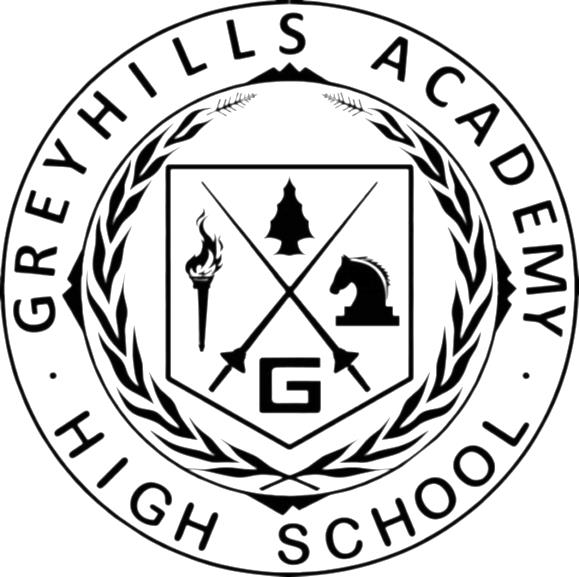 Roll CallInvocation Approval of AgendaIntroduction of GuestsCall to the PublicApproval of Minutes February 4, 2016 (Regular Meeting)ReportsDepartmentsPrincipalNew Business Action ItemsApproval of Payroll Expenditures Ending February 2016 Approval of Accounts Payable Expenditures Ending February 2016Approval of Budget Report for Month Ending February 2016Approval of second reading for GAHS Housing Policy and Procedure ManualApproval of second reading for Quarters Lease Agreement/2015-2016 Rental AgreementApproval of third reading for GAHS School Board PoliciesApproval of third reading for GAHS Governing Board By-Laws FY 2015-16Approval of ESS Part B Budget for SY 2016-17Out-of-State TravelApproval of ESS Transition Field Trip to Albuquerque, NM on March 9-10, 2016Approval of Luby Jenkins School Paring Program with GAHS/Mongolia/Denver students to Monument Valley, UT on March 30, 2016Approval of Boys Baseball Trip to Needles, CA on March 9-12, 2016PersonnelApproval to hire Troy Uentillie as Homeliving Assistant for SY 2015-16Approval to hire Mila Mathew as Substitute Teacher for SY 2015-16Approval to hire Brian Bronston as Assistant Baseball Coach for SY 2015-16Next Board Meeting:  Thursday, April 7, 2016 at 5:00 PM (D.S.T.)Adjournment(The governing board may go into executive session to discuss personnel and legal matters.)Approval to Post Agenda:_____________________________ Date: __________________			             Dr. Loren Hudson, Principal